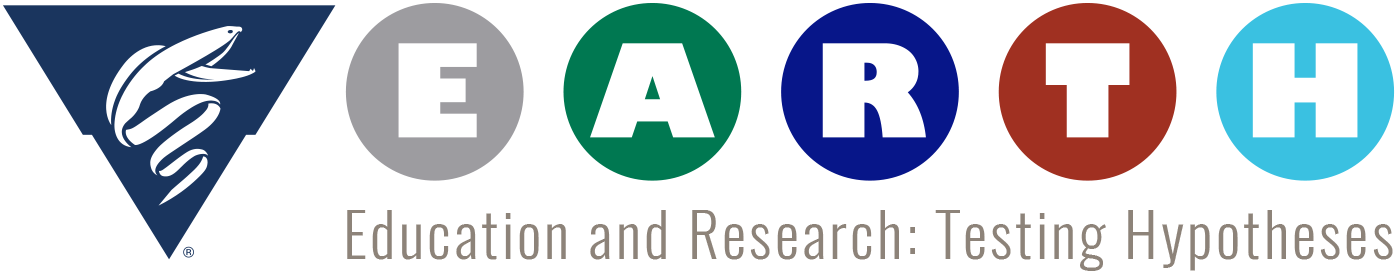 The Big Picture – Adelie PenguinsExtension – Create your own data graph for The Big PictureSummary “The Palmer LTER, established in the Fall of 1990, is one of the National Science Foundation sponsored Long Term Ecological Research Sites which is funded by the NSF Office of Polar Programs. It focuses on the pelagic marine ecosystem along the west Antarctic Peninsula, and the ecological processes which link the extent of annual sea ice to the biological dynamics of different trophic levels. Sea ice is the major physical factor affecting the structure and function of polar biota. Inter-annual cycles and/or trends in the annual extent of pack ice are hypothesized to impact all levels of the food web, from total annual primary production to breeding success in seabirds. The Antarctic Peninsula region is experiencing the most rapid climate warming on the planet with large and rapid reductions in sea ice cover and corresponding responses at all levels of the food chain.” (https://lternet.edu/sites/pal)Students can access the database of this Long Term Ecological Research (LTER) site to download data and create graphs, which they may choose to utilize in the accompanying lesson, The Big Picture. [TAGS:  Antarctica, LTER, population change)Key ConceptsGraphingData analysisObjectivesAccess the Palmer LTER database to collect and download data. This extension specifically targets data on Adelie penguin breeding pairs and chicks over the span of years from 1992-2013Manipulate the data spreadsheet to select only pertinent dataGraph the data; in this example, the Adelie breeding pairs and chick counts Utilize this student-created graph in The Big Picture LessonMaterialsTutorial: Accessing Palmer LTER Data (Instructions for Datazoo)Computers with Excel or other graphing programsProcedureFollow the instructions from the PolarICE_Accessing Palmer LTER Data worksheet to access the database.Follow the link to open the Catalog.Log on to the database (Step 1)Under Datasets, select Adelie Penguin Adult and Chick CountsInformation regarding data collection is found using the Documentation tab on the left and Methods/Protocols on the right.To access data, click Data tab and Download.Click Download data, then Download XLS.This is a large database; students can delete the Time column and the Colony column. The colony number is just a code # to denote a specific colony site on an island. It is not necessary and may be confusing. Select data from only TOR, the Torgersen Island colony.Total the number of adult breeding pairs and chicks for each of the years 1992-2013.Create a graph. Add appropriate title and axis titles.This graph may be used to continue with The Big Picture lesson or other data analysis activities.Additional ResourcesSample Excel Spreadsheet and Graph of sample data on Total annual count of Adelie breeding pairs and chick counts over time from 1992-2013Tutorial for accessing data from Palmer LTER database Palmer LTER database: http://pal.lternet.edu/data Palmer LTER website: http://pal.lternet.edu 